ПРОТОКОЛ №заседания комиссии по предупреждению и ликвидации ЧС и ПБ администрации МО «Боханский район»в режиме видеоконференцсвязиМесто проведения: актовый зал в здании администрации муниципального образования «Боханский район» (669311, Иркутская обл., Боханский р-н, ул. Ленина, 83, 1-й этаж).Вел заседание:На заседании присутствовали:ПОВЕСТКА ДНЯ:«Об исполнении решения КЧС и ПБ МО «Боханский район протокол от 24.02.2021г. №6: по 1 вопросу п.2.1. – 2.3., срок до 12.03.2021г., исполнители главы СП; по 2 вопросу п.2., п.3. срок до 03.03.2021г., исполнители МО МВД России «Боханский», ОНД по У-ОБО, ТУ МЛК ИО по Кировскому лесничеству», АУ «Лесхоз ИО межрайонный филиал Кировский участок; 44 ПСЧ (По охране п. Бохан); по 2 вопросу п.5.2., срок до 15.03.2021г., исполнители главы СП; по 2 вопросу пп.6.1. – 6.4., срок до 05.03.2021г., исполнители главы СП»».По первому вопросу повестки дня выступил: секретарь комиссии, начальник отдела по делам ГОЧС МО «Боханский район» (Кабанов С.В.).Кабанов С.В. – в своей информации отметил следующее: информация об исполнении протокола от 24 февраля 2021 года №6 была представлена всеми исполнителями в полном объеме.Комиссия по предупреждению и ликвидации чрезвычайных ситуаций и обеспечению пожарной безопасности муниципального образования Боханский район решила:По первому вопросу повестки дня:Информацию секретаря комиссии, начальника отдела по делам гражданской обороны и чрезвычайным ситуациям администрации МО «Боханский район» (Кабанов С.В.) принять к сведению.Мероприятия, запланированные решением КЧС и ПБ от 24.02.2021 года на текущую дату исполнены в полном объеме.«О подготовке территориальной подсистемы единой государственной системы предупреждения и ликвидации ЧС природного и техногенного характера МО "Боханский район" к безопасному пропуску ледохода и паводковых вод в весенне-летний период 2021 года».По второму вопросу повестки дня выступили: госинспектор по маломерным судам Боханской группы патрульной службы «Центр ГИМС МЧС России по Иркутской области» (Бухашеев Д.К.) и главы сельских поселений Гордиенко И.И., Сахьянов Л.Н., Мискевич А.А., Барлуков В.А., Халмакшинов Д.В.Бухашеев Д.К. – в своей информации отметил следующее: по предварительным прогнозам, возможна угроза паводка в районе этой весной. На р. Ангара толщина льда лишь местами дотягивает до 1 м (у берега). На середине реки она не превышает в среднем 50 см., уровень воды за зиму понизился в среднем на 2 м. На р. Ида ледовая обстановка в целом соответствует ежегодной. Толщина льда составляет в среднем около 60см. снежный покров средний. Возникновение чрезвычайных ситуаций возможно в 4-х МО, территории которых традиционно являются паводкоопасными. Опасность может представлять подтопление домов в п. Бохан, д. Заглик, д. Шунта, с. Тихоновка и д. Нашата, с. Хохорск, д. Харатирген.Гос. инспекторами ГИМС с началом половодья будет организовано дежурство в паводкоопасных местах, будет проводится оповещение населения в населенных пунктах.Комиссия по предупреждению и ликвидации чрезвычайных ситуаций и обеспечению пожарной безопасности муниципального образования Боханский район решила:По второму вопросу повестки дня:Информацию госинспектора по маломерным судам Боханской группы патрульной службы «Центр ГИМС МЧС России по Иркутской области» (Бухашеев Д.К.) и глав сельских поселений (Позднякова Л.И., Сахьянов Л.Н., Ханхареев Д.И., Скоробогатова М.В., Барлуков В.А., Баханова Л.В.) принять к сведению.Рекомендовать главам сельских поселений:Заключить (продлить) договора (Соглашения) с руководителями КФХ, ИП, организаций, учреждений, всех форм собственности находящихся на территории МО «Боханский район», по предоставлению специальной техники, тракторов повышенной проходимости, автобусов, грузовых автомобилей для ликвидации чрезвычайных ситуаций и проведения эвакуационных мероприятий в паводкоопасный период;Предоставить списки населенных пунктов на адрес электронной почты: kabanovsv62@yandex.ru, предположительно попадающих в зону возможного воздействия паводковых вод, с указанием улиц, количества жилых домов, количества проживающих в них взрослых, детей, пенсионеров и малоподвижных групп населения;Организовать работу по информированию граждан о необходимости своевременной регистрации по месту жительства и оформления правоустанавливающих документов на жилые помещения. Своевременно доводить до граждан, положения действующего законодательства, в соответствии с которыми граждане могут рассчитывать на получение помощи из федерального бюджета.Срок исполнения: до 22.04.2021 года.Создать противопаводковые комиссии в каждом сельском поселении, председателями назначить главу МО;Провести разъяснительную работу с населением, подготовить и распространить среди жителей, проживающих в зонах возможного подтопления памятки о мерах предосторожности и действиях при половодье и паводке, организовать проведение подворовых обходов с дополнительными инструктажами под роспись, указать номера телефонов, по которым жителям необходимо обращаться, попав в зону подтопления;Провести информирование населения через СМИ о паводковой обстановке и о порядке действий в данный период;Проверить систему оповещения и информирования населения о прохождении весеннего половодья, паводковых вод и чрезвычайных ситуациях;С началом половодья организовать круглосуточное дежурство ответственных должностных лиц для постоянного наблюдения и контроля за паводковой обстановкой на реках, поддерживать постоянную связь и вести обмен информацией с МКУ «ЕДДС-112 МО «Боханский район»;Уточнить и определить пункты временного размещения пострадавшего населения от паводка. Принять меры по обеспечению граждан питьевой водой, электроэнергией, продовольствием и медикаментами. Создать аварийные запасы материальных средств;Согласовать с МО МВД России «Боханский» порядок охраны общественного порядка, охраны имущества, оказавшегося в зоне подтопления;Организовать и оборудовать объездные маршруты движения транспорта в случае подтопления участков дорог.Срок исполнения: до 15.04.2021 года.Рекомендовать руководителям предприятий, организаций района до наступления паводкового периода привести в готовность технику (бульдозеры, экскаваторы, бурильные установки, передвижные водо-насосные установки, пожарные машины, грейдеры) с готовностью к применению в течение 2 часов и использовать ее по решению КЧС и ПБ района с последующей компенсацией материальных и финансовых затрат;Срок исполнения: до 23.04.2021 года.«О соблюдении противопожарных проездов в жилом секторе на территории МО «Боханский район»».По третьему вопросу повестки дня выступили: начальник 44 ПСЧ (По охране па. Бохан) 2-го пожарно-спасательного отряда Федеральной Противопожарной Службы ГУ МЧС России по Иркутской области (Халматов А.Г.) и главы сельских поселений. Халматов А.Г. – в своей информации отметил следующее: при тушении пожаров в населенных пунктах Боханского района бывали случаи, когда пожарные автомобили не могли подъехать к месту пожара из-за захламления пожарных проездов, приходилось прокладывать дополнительно пожарные рукава для подачи огнетушащих средств к очагу пожара, тем самым затруднено тушение пожаров, потеря драгоценного времени и сил.Согласно Свода правил 4.13130.2013 «Системы противопожарной защиты. Ограничение распространения пожара на объектах защиты. Требования к объемно-планировочным и конструктивным решениям»Пунктом 7.1. установлено - для зданий и сооружений должно быть обеспечено устройство:- пожарных проездов и подъездных путей к зданиям и сооружениям для пожарной техники, специальных или совмещенных с функциональными проездами и подъездами;Пунктом 8.1. установлено - подъезд пожарных автомобилей к жилым и общественным зданиям, сооружениям должен быть обеспечен по всей длине:Под проездом для пожарных автомобилей подразумевается участок территории по которому возможно передвижение пожарных автомобилей с соблюдением нормативных требований по безопасности движения транспортных средств. Пунктом 8.6. установлено - ширина проездов для пожарной техники в зависимости от высоты зданий или сооружений должна составлять не менее:- 3,5 метров - при высоте зданий или сооружения до 13,0 метров включительно;Пунктом 8.16. установлено - к рекам и водоемам должна быть предусмотрена возможность подъезда для забора воды пожарной техникой в соответствии с требованиями нормативных документов по пожарной безопасности.Необходимо провести очистку пожарных проездов, предусмотренных в генплане населенных пунктов. При распределении земельных участков под строительство необходимо руководствоваться нормативными документами по обеспечению пожарных проездов.Комиссия по предупреждению и ликвидации чрезвычайных ситуаций и обеспечению пожарной безопасности муниципального образования Боханский район решила:По третьему вопросу повестки дня:Информацию начальника 44 ПСЧ (По охране п. Бохан) 2-го пожарно-спасательного отряда Федеральной противопожарной службы ГУ МЧС России по Иркутской области (Халматов А.Г.) и глав сельских поселений принять к сведению.Рекомендовать главам МО на территории сельских поселений:Провести комиссионную проверку мест захламления противопожарных расстояний между зданиями и принять меры административного характера в отношении нарушителей законодательства РФ;Организовать контроль по недопущению использования противопожарных расстояний между зданиями, сооружениями и строениями для складирования материалов, мусора, травы и иных отходов, оборудования и тары, строительства (размещения) зданий и сооружений, в том числе временных, для разведения костров, приготовления пищи с применением открытого огня (мангалов, жаровен и др.) и сжигания отходов и тары;Срок исполнения: постоянно.УТВЕРЖДАЮУТВЕРЖДАЮУТВЕРЖДАЮУТВЕРЖДАЮУТВЕРЖДАЮУТВЕРЖДАЮУТВЕРЖДАЮМэр,Мэр,Мэр,Мэр,Мэр,Мэр,Мэр,Председатель комиссии по предупреждению и ликвидации чрезвычайных ситуаций и обеспечению пожарной безопасности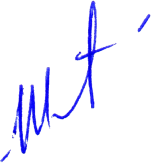 Председатель комиссии по предупреждению и ликвидации чрезвычайных ситуаций и обеспечению пожарной безопасностиПредседатель комиссии по предупреждению и ликвидации чрезвычайных ситуаций и обеспечению пожарной безопасностиПредседатель комиссии по предупреждению и ликвидации чрезвычайных ситуаций и обеспечению пожарной безопасностиПредседатель комиссии по предупреждению и ликвидации чрезвычайных ситуаций и обеспечению пожарной безопасностиПредседатель комиссии по предупреждению и ликвидации чрезвычайных ситуаций и обеспечению пожарной безопасностиПредседатель комиссии по предупреждению и ликвидации чрезвычайных ситуаций и обеспечению пожарной безопасностиЭ.И. КоняевЭ.И. Коняев«17»мартамарта2021 года17 марта 2021 годаВремя: 10:00п. Бохан- Бадагуева Оксана Родионовна –заместитель председателя комиссии по предупреждению и ликвидации чрезвычайных ситуаций и обеспечению пожарной безопасности администрации муниципального образования «Боханский район».Заместители председателя комиссии:Заместители председателя комиссии:Бадагуева Оксана РодионовнаПервый заместитель мэра администрации муниципального образования «Боханский районИванов Виталий ВасильевичЗаместитель мэра по ЖКХ и КСХалматов Андрей Геннадьевичначальник ПСЧ-44 (по Охране п. Бохан)Секретарь комиссии:Секретарь комиссии:Кабанов Степан ВладимировичНачальник отдела по делам ГОЧС администрации муниципального образования «Боханский район»Члены комиссии:Члены комиссии:Сахьянов Леонид НиколаевичГлава администрации МО «Бохан» в режиме ВКСГлава администрации МО «Бохан» в режиме ВКСТкач Александр СергеевичГлава администрации МО «Буреть»режиме ВКСГлава администрации МО «Буреть»режиме ВКСПушкарева Татьяна СергеевнаГлава администрации МО «Казачье»режиме ВКСГлава администрации МО «Казачье»режиме ВКСАртанов Владимир НиколаевичГлава администрации МО «Каменка»режиме ВКСГлава администрации МО «Каменка»режиме ВКСБаханова Лина ВладимировнаГлава администрации МО «Новая Ида»режиме ВКСГлава администрации МО «Новая Ида»режиме ВКСНефедьев Сергей НиколаевичГлава администрации МО «Олонки»режиме ВКСГлава администрации МО «Олонки»режиме ВКССередкина Ирина АлексеевнаГлава администрации МО «Середкино»режиме ВКСГлава администрации МО «Середкино»режиме ВКСТаряшинов Алексей МихайловичГлава администрации МО «Тараса»режиме ВКСГлава администрации МО «Тараса»режиме ВКССкоробогатова Марина ВладимировнаГлава администрации МО «Тихоновка»режиме ВКСГлава администрации МО «Тихоновка»режиме ВКСБагайников Владимир АлексеевичГлава администрации МО «Укыр»режиме ВКСГлава администрации МО «Укыр»режиме ВКСБарлуков Василий АпполоновичГлава администрации МО «Хохорск»режиме ВКСГлава администрации МО «Хохорск»режиме ВКСАлександров Александр ГеннадьевичНачальник отдела сельского хозяйстваНачальник отдела сельского хозяйстваБарлуков Александр ЮрьевичНачальник отдела по УМИ администрации МО «Боханский район»Начальник отдела по УМИ администрации МО «Боханский район»Буяева Лариса СавватеевнаНачальник МКУ "Управление образования МО "Боханский район"" режиме ВКСНачальник МКУ "Управление образования МО "Боханский район"" режиме ВКСДанилова Зинаида НиколаевнаГлавный специалист по торговле администрации МО «Боханский район»Главный специалист по торговле администрации МО «Боханский район»Клементьева Валентина МихайловнаНачальник управления МКУ "Управление культуры" МО "Боханский район"Начальник управления МКУ "Управление культуры" МО "Боханский район"Кустов Сергей ГавриловичНачальник ОГБУ «Боханская станция по борьбе с болезнями животных»Начальник ОГБУ «Боханская станция по борьбе с болезнями животных»Мамонцев Николай ВикторовичНачальник территориального отдела Министерства лесного комплекса Иркутской области по Кировскому лесничеству режиме ВКСНачальник территориального отдела Министерства лесного комплекса Иркутской области по Кировскому лесничеству режиме ВКСПРИСУТСТВУЮЩИЕ:ПРИСУТСТВУЮЩИЕ:Бухашеев Дмитрий КирилловичГосинспектор по маломерным судам Боханской группы патрульной службы «Центр ГИМС МЧС России по Иркутской области»Гордиенко Иван ИвановичСпециалист 1-й категории по ГОЧС и ПБ администрации МО «Александровское»режиме ВКСИванова Марина НиколаевнаНачальник ОУУП и ПДН МО МВД России «Боханский»Мискевич Андрей АлександровичСпециалист ГОЧС МО «Тихоновка»режиме ВКСХалмакшинов Дмитрий ВладимировичСпециалист по ГО ЧС и ПБ администрации МО «Новая Ида»режиме ВКСШабаева Надежда ИннокентьевнаРедактор 1-й категории МБУ Боханская редакции районной газеты "Сельская правда"Яновский Владимир ВикторовичНачальник отделения ОНД и ПР по У-ОБО и Ольхонскому району УНД и ПР ГУ МЧС России по Иркутской областиПРИГЛАШЕННЫЕ:ПРИГЛАШЕННЫЕ:Открытие заседания КЧС и ПБОткрытие заседания КЧС и ПБ10:00-10:05 (5 мин.)Оглашение повестки дня, вступительное слово, заместителя председателя КЧС и ПБ администрации МО «Боханский район»Бадагуева Оксана Родионовна«Об исполнении решения КЧС и ПБ МО «Боханский район» протокол от 24.02.2021г. №6»:по 1 вопросу п.2.1. – 2.3., срок до 12.03.2021г., исполнители главы СП;по 2 вопросу п.2., п.3. срок до 03.03.2021г., исполнители МО МВД России «Боханский», ОНД по У-ОБО, ТУ МЛК ИО по Кировскому лесничеству», АУ «Лесхоз ИО межрайонный филиал Кировский участок; 44 ПСЧ (По охране п. Бохан);по 2 вопросу п.5.2., срок до 15.03.2021г., исполнители главы СП;по 2 вопросу пп.6.1. – 6.4., срок до 05.03.2021г., исполнители главы СП».«Об исполнении решения КЧС и ПБ МО «Боханский район» протокол от 24.02.2021г. №6»:по 1 вопросу п.2.1. – 2.3., срок до 12.03.2021г., исполнители главы СП;по 2 вопросу п.2., п.3. срок до 03.03.2021г., исполнители МО МВД России «Боханский», ОНД по У-ОБО, ТУ МЛК ИО по Кировскому лесничеству», АУ «Лесхоз ИО межрайонный филиал Кировский участок; 44 ПСЧ (По охране п. Бохан);по 2 вопросу п.5.2., срок до 15.03.2021г., исполнители главы СП;по 2 вопросу пп.6.1. – 6.4., срок до 05.03.2021г., исполнители главы СП».Докладчик: 10:05-10:15 (10 мин.)Секретарь комиссии, начальник отдела по делам ГОЧС МО «Боханский район»Кабанов Степан Владимирович«О подготовке территориальной подсистемы единой государственной системы предупреждения и ликвидации ЧС природного и техногенного характера МО "Боханский район" к безопасному пропуску ледохода и паводковых вод в весенне-летний период 2021 года».«О подготовке территориальной подсистемы единой государственной системы предупреждения и ликвидации ЧС природного и техногенного характера МО "Боханский район" к безопасному пропуску ледохода и паводковых вод в весенне-летний период 2021 года».Докладчики: 10:15-10:30 (15 мин.)Госинспектор по маломерным судам Боханской группы патрульной службы «Центр ГИМС МЧС России по Иркутской области»Бухашеев Дмитрий Кириллович;Главы сельских поселений (МО «Александровское» - Позднякова Л.И., МО «Бохан» - Сахьянов Л.Н., МО «Шаралдай» - Ханхареев Д.И., МО «Тихоновка» - Скоробогатова М.В., МО «Хохорск» - Барлуков В.А., МО «Новая Ида» - Баханова Л.В.).«О соблюдении противопожарных проездов в жилом секторе на территории МО «Боханский район»».«О соблюдении противопожарных проездов в жилом секторе на территории МО «Боханский район»».Докладчики: 10:30-10:40 (10 мин.)Начальник 44 ПСЧ (По охране па. Бохан) 2-го пожарно-спасательного отряда Федеральной Противопожарной Службы ГУ МЧС России по Иркутской областиХалматов Андрей Геннадьевич;Главы сельских поселений.Закрытие заседания КЧС и ПБЗакрытие заседания КЧС и ПБ10:40-10:45 (5 мин.)Оглашение решения КЧС и ПБ, заключительное слово, заместителя председателя КЧС и ПБ администрации МО «Боханский район»Бадагуева Оксана РодионовнаСекретарь комиссии, начальник отдела по делам ГОЧС МО «Боханский район»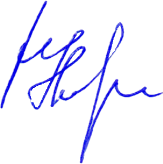 С.В. Кабанов.